                                                                                      ПРОЕКТ                _____ сессия                                                   от «___» ________ 2022 года №   ___                                   четвертого созыва                                                       О внесении изменений в решение Собрания депутатов Солнечного сельского поселения от 15 сентября 2022 г. №188 «О рассмотрении вопросов правоприменительной практики по результатам вступивших в законную силу решений судов, арбитражных судов о признании недействительными ненормативных правовых актов, незаконными решений и действий (бездействия) органов местного самоуправления Солнечного сельского поселения Советского муниципального района Республики Марий Эл и их должностных лиц»В соответствии с Федеральным законом от 25 декабря 2008 г. №273-ФЗ «О противодействии коррупции», Уставом Солнечного сельского поселения, Собрание депутатов Солнечного сельского поселения РЕШИЛО:1. Внести в решение Собрания депутатов Солнечного сельского поселения от 15 сентября 2022 г. №188 «О рассмотрении вопросов правоприменительной практики по результатам вступивших в законную силу решений судов, арбитражных судов о признании недействительными ненормативных правовых актов, незаконными решений и действий (бездействия) органов местного самоуправления Солнечного сельского поселения Советского муниципального района Республики Марий Эл и их должностных лиц» (далее – решение) следующие изменения:1.1. в приложении 1 к решению:- в пункте 1 слова «(далее – муниципальный район)» заменить словами «(далее – поселение)», слова «органов местного самоуправления муниципального района» заменить словами «органов местного самоуправления поселения»;- в пунктах 2-4, 11-15 слова «муниципального района» заменить словами «поселения».1.2. приложение 2 к решению дополнить позициями следующего содержания:Депутат Солнечногосельского поселения                 член рабочей группы          (должность) Депутат Солнечногосельского поселения                 член рабочей группы          (должность)Секретарь Собрания        депутатов                            член рабочей группы           (должность)           2. Настоящее решение вступает в силу после его официального опубликования (обнародования).Глава Солнечного сельского поселения                                                     Ф.Г. Чешаева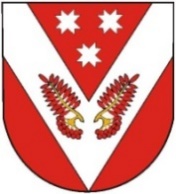 